Corrections Management (Incident Response) Operating Procedure 2020 Notifiable instrument NI2020-640made under the  Corrections Management Act 2007, s14 (Corrections policies and operating procedures), s15 (Exclusion from notified corrections policies and operating procedures)1	Name of instrumentThis instrument is the Corrections Management (Incident Response) Operating Procedure 2020*.2	CommencementThis instrument commences on the day after its notification day.3	Operating procedureI make this operating procedure to facilitate the effective and efficient management of correctional services.4	RevocationThis instrument revokes the Corrections Management (Incident Response) Policy 2014 [NI 2014-540] and Corrections Management (AMC Incident Response) Procedure 2011 [NI 2011-139].5	Exclusion from notificationThe material in this operating procedure has been excluded from notification as I believe, on reasonable grounds, that the material would be likely to disclose information that may endanger public safety or undermine justice, security or good order at a correctional centre.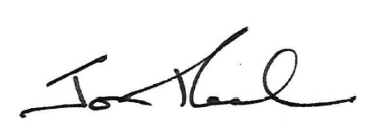 Jon PeachCommissionerACT Corrective Services25 September 2020